№138                                                                   от "17"октября 2022 годаРЕШЕНИЕСобрания депутатов Шиньшинского сельского поселенияО внесении изменения в Порядокопределения размера арендной платы за земельные участки, находящиеся собственности Шиньшинского сельского поселения и предоставленные в аренду без проведения торгов, утвержденный решением Собрания депутатов Шиньшинского сельского поселения от 24 августа 2021 года № 91В соответствии со статьей 39.7 Земельного кодекса Российской Федерации, Постановлением Правительства РФ от 16 июля 2009 года  
№ 582 «Об основных принципах определения арендной платы при аренде земельных участков, находящихся в государственной или муниципальной собственности, и о Правилах определения размера арендной платы, а также порядка, условий и сроков внесения арендной платы за земли, находящиеся в собственности Российской Федерации», Постановлением Правительства Республики Марий Эл от 07 июля 
2015 года № 372   «Об утверждении Порядка определения размера арендной платы за земельные участки, находящиеся в собственности Республики Марий Эл, и земельные участки, государственная собственность на которые не разграничена, и предоставленные в аренду без проведения торгов, о внесении изменений в постановление Правительства Республики Марий Эл от 2 июля 2015 года № 361 
и о признании утратившими силу некоторых решений Правительства Республики Марий Эл», Уставом Шиньшинского сельского поселения Моркинского муниципального района Собрание депутатов Шиньшинского сельского поселения Моркинского муниципального района РЕШИЛО:1. Внести в Ставки арендной платы за земельные участки, находящиеся в собственности Шиньшинского сельского поселения, являющиеся приложением к Порядку определения размера арендной платы за земельные участки, находящиеся собственности Шиньшинского сельского поселения и предоставленные в аренду без проведения торгов, утвержденному решением Собрания депутатов Шиньшинского сельского поселения от 24 августа 2021 года № 91, следующее изменение:1.1. графу 2 позиции 10 дополнить словами «или в целях реализации договора о комплексном развитии территории 
(за исключением комплексного развития территории жилой застройки)».2. Настоящее решение вступает в силу после его официального опубликования (обнародования).3. Контроль за исполнением настоящего решения оставляю 
за собой.Глава Шиньшинского  сельского поселения                  Р.М.Николаева                                                              Шенше ял кундемдепутатше- влакын  Погынжо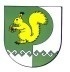 Собрание депутатов Шиньшинского сельскогопоселения425 154 Морко район.Шенше ял, Петров  урем, 1вТелефон-влак: 9-61-97425 154, Моркинский район,село Шиньша, ул.Петрова, 1вТелефоны: 9-61-97